Муниципальное казенное образовательное учреждение « Горковская специальная (коррекционная) общеобразовательная школа-интернат для обучающихся, воспитанников с ограниченными возможностями здоровья»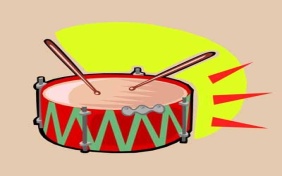 Подготовила: Учитель музыки 1 квалификационной категории М.А.Булыгина Музыкальные игры с движением для учащихся 1-4 классовС детьми на занятиях заранее учатся стихи в определенном темпе, сопровождающееся ритмическими движениями. Нам нужно согласовать движения со стихотворным ритмом. Это помогает лучше усвоить текст и способствует развитию двигательной активности.Некоторые стихи можно выполнять под ритмичную музыку, что тоже будет важным компонентом в развитии слуха детей. Музыкальный руководитель: Для развития у детей чувства ритма, можно создать ритмическое сопровождение к стихам.Предлагаем вам с помощью определенных движений  весело читать стихи выполняя несложные двигательные упражнения:Стихотворение в движении                                                    «Крокодилушка» Льюис Кэрролл (перевод В.Набокова)«Поймай ритм»Музыкальный руководитель: Для музыкального произведения можно создать ритмическое сопровождение. Предлагаем вам с помощью упражнений создать такой ритмический рисунок:Топаем левой ногой один раз.
Топаем правой ногой один раз.
Три быстрых хлопка по коленям.
Один хлопок влево, один хлопок вправо. Давайте свяжем движения с музыкой. Исполняется ритмическая композиция под заданную мелодию.Разучиваем другую комбинацию:Три коротких притопа.
Еще один — в сторону.
Два хлопка по коленям.
Три прихлопа.
Два хлопка."Вот такая вот петрушка"

Музыкальный руководитель: Ведущий поет или говорит предлагаемый текст, а дети после каждой строчки хором проговаривают в заданном ритме определенные слова и сопровождают их жестами, которые показывает ведущий.Ведущий. Заиграла погремушка.
Дети. (Хлопают в ладоши.) Хлоп! Хлоп! Хлоп! Хлоп!
Ведущий. Вдруг затопала Марфушка.
Дети. (Топают.) Топ! Топ! Топ! Топ!

Ведущий. И заквакала лягушка.
Дети. (Изображают лягушат.) Ква! Ква! Ква! Ква!
Ведущий. Ей ответила болтушка.
Дети. (Кивают головой.) Да! Да! Да! Да!

Ведущий. Застучала колотушка.
Дети. (Изображают молоточки.) Тук! Тук! Тук! Тук!
Ведущий. Вторит нам в ответ кукушка.
Дети. (Ладошки делают рупором.) Ку! Ку! Ку! Ку!

Ведущий. Запалила громко пушка.
Дети. (Кулаками ударяют по груди.) Бах! Бах! Бах! Бах!
Ведущий. И заахала старушка.
Дети. (Хватаются за голову.) Ах! Ах! Ах! Ах!

Ведущий. Замычала и телушка.
Дети. (Показывают рожки.) Му! Му! Му! Му!
Ведущий. Завизжала с нею хрюшка.
Дети. (Показывают пятачки.) Хрю! Хрю! Хрю! Хрю!

Ведущий. Зазвенела побрякушка.
Дети. (Ударяют по коленям.) Бряк! Бряк! Бряк! Бряк!
Ведущий. Заскакала попрыгушка.
Дети. (Прыгают.) Прыг! Прыг! Прыг! Прыг!

Ведущий. Вот такая вот петрушка.
Дети. (Хлопают над головой.) Все! Все! Все! Все!

Далее игра повторяется, но ведущий только пропевает строчки, а дети самостоятельно исполняют кричалки и жесты. За третьим разом темп убыстряется.«Ёжик» муз и сл Т.А.ГорючкинойМузыкальный руководитель: Игра может быть использована как элемент осеннего развлечения или музыкальной разминки на уроке. До начала игры один из детей надевает шапочку или маску ежа и садится на пенёк (стульчик)За грибами в лес идём (дети маршируют на месте)прыгаем по кочкам       (легко прыгают на месте на обеих ногах)а в лесу колючий ёж     (руки сцеплены в замок, шевелят пальцами)стержёт грибочкиты нас ёжик не коли    (дети подходят к «ёжику», грозят пальцем)а попробуй догони!      (дети убегают на свои места, «ёжик» догоняет)Танец – игра «Лавата» Музыкальный руководитель: Песня- игра может быть использована как элемент  развлечения или музыкальной разминки на уроке. В начале разучивания игры  учитель  становится ведущим игры.(все встают в круг, держась за руки, идут по кругу и поют)Дружно танцуем мы тра-та-та, тра-та-та Танец весёлый наш Это Лавата.Ведущий говорит:Наши ноги хороши, а у соседа лучше!Все берутся за икры ног и снова идут по кругу пропевая слова песни.Слова ведущего могут быть следующими:Наши локти хороши, а у соседа лучше,Наша шея хороша, а у соседа лучше,Наши платья хороши. А у соседа лучше,Наши пальцы хороши, а у соседа лучше,Наши уши хороши…Наши волосы хороши…Наш нос хорош, а у соседа лучше! И т.д«У оленя дом большой»Песня –играМузыкальный руководитель: Используется на уроке как разминка. Можно темп убыстрять.У оленя дом большой             (руки скрещены над головой)Он глядит в своё окошко       (ладони сведены крышей)Заяц по полю бежит                 ( прыгают легко, пальчиками показывают уши)В дверь к нему стучитСтук, стук дверь открой,         (показывают стук в дверь)Там в лесу охотник злой         (большим пальцем за спину)Заяц, заяц забегай                      (приглашают его к себе рукой)Лапу мне давай!                           (пожимают руки)» Игра с бубном». (Описание игры)Музыкальный руководитель: Дети становятся в круг, в центр выходит «Вова». Дети идут  по кругу и поют слова песенки взявшись за руки, ребёнок в круге стучит в ритм слов. По окончании он играет ритмическую мелодию, а дети выполняют танцевальные движения, (приседания, подпрыгивания, выставление ноги на пятку и др.), затем выбирают другого ребёнка на роль ведущего«Вышел Вова вперёд,В руки бубен берёт,Как ударил Вова в бубен Заплясал наш хоровод».Игра национальная »Белый шаман»Музыкальный руководитель: Все встают в круг ведущий стучит в бубен ритм а дети 1-2 повторяют.Текст Ритмический рисунок Крокодилушка не знает Поднимаем плечо к левому, затем к правому уху Ни заботы, ни труда. «Пружинки» влево и вправо Золотит его чешуйки Поочередное поглаживание рук от плеча к кисти Быстротечная вода. Притопываем ногами Милых рыбок ждет он в гости Поднимаем плечо к левому, затем к правому уху На брюшке средь камышей: «Пружинки» влево и вправо Лапки врозь, Взмах руками через стороны вверх Дугою хвостик«Скручивания» с махами рук влево и вправо И улыбка до ушей... Нога вперед с одновременным подъемом рук вверх 